Science Student’s Association Meeting Attendance 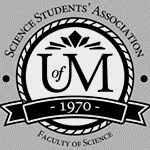 August 23, 2021Science Student’s Association Meeting MinutesAugust 23, 2021Called to Order: 6:03 PM
MotionsAugust 23rd, 2021Position Name PresentPresident Chloe McElheronYesVice PresidentStuti GuptaYesChairpersonYashas SamtaniYesSecretaryNatalie NguYesSenatorKyra CebulaYesSenatorSerena PhilipsYesSenatorDana SegalNo (regrets; proxy Natalie)UMSU RepresentativeMolly CrandalYesUMSU RepresentativeJasmine TingeyYesUMSU RepresentativeTiffany TantakounYesUMSU RepresentativeTristan RohatynskyYesAccessibility RepresentativeN/AN/AIndigenous Students’ RepresentativeZoe QuillNo (regrets)International Students’ RepresentativeJanvi VaswanniYesLGBTTQ* RepresentativeN/AN/AWomen’s RepresentativeJulia LeYesFirst Years’ RepresentativeGabby DavidNo (regrets; proxy Mashtura)TreasurerGuneet UppalYesDirector of AcademicsDivleen MangatYesDirector of CommunicationsMaria ManigqueYesDirector of Special EventsHajrah AtaYesDirector of Student ServicesAnnie JiangYesExecutive Assistant Fares Hossain No (regrets)Academic ProgrammerBrant DitchfieldYesAcademic Programmer Sebastian ChamorroNo (regrets)Communications Programmer Paul Jerard LayugYesCommunications ProgrammerAmy Lloyd YesLounge ProgrammerMashtura KhanYesSpecial Events ProgrammerHannah GarberYesSpecial Events ProgrammerSion YiNo (regrets)Special Events ProgrammerTran NguyenYesStudent Services ProgrammerDevin HabonYesStudent Services ProgrammerKanso AlakaYesStudent Services ProgrammerTasnim RahmanYesAcknowledgement to use of Treaty LandYashas Samtani acknowledges that we are meeting on treaty land. Approval of AgendaChloe McElheron motions to approve the amended agenda Kyra Cebula seconds; Motion passed.Approval of Minutes Molly Crandall motions to approve the previous meeting minutes from the meeting held on (July 26, 2021), Chloe McElheron seconds; Motion passed.  Council Reports President & (Vice) President Pres/VP Report - August 23, 2021Deans MeetingCancelled, rescheduled to September 2nd Nimbus Tutoring Divleen and Chloe met with Nimbus to check-in with fall promotions and planningReceived contract to partner SSA and Nimbus for the 2021-2022 academic yearPrep 101 Contract Signed 2021-2022 partnership contractChloe will meet with communications team to discuss the promotional aspect of the contractWelcome WeekSSA has a timeslot during welcome week on Monday August 30th from 4-5 pmWe will give a presentation talking about our council, what we do, and ways for students to get involved with FoSParticipation in UMSU OrientationUMSU reached out to see if 1 SSA councillor would be interested in taking part in UMSU’s orientationMore details to be presented at the meetingFall In-person EventSpoke with Dean Brian Mark regarding the potential for an in-person event to take place in the fall termHe suggested we start brainstorming ideas for an event that could take place in early October (within health guidelines) and we can discuss our ideas/logistics of the event at our next meeting with himSenateNothing to reportUMSUNothing to reportCommunicationsSSA Communications Update (August 23, 2021)Email: umssa.communications@gmail.comScience Student Association Council 2021-2022 Photoshoot● Date: tba (photoshoot and picnic on the same day?)● Plan (may change according to Covid-19 restrictions)○ Scheduled team meetings○ 20 minute window/team● Photos○ Individual headshots○ Team photos○ Short video introduction (10 seconds)○ Interactive collage picturesScience Student Association Merchandise● Both council sets and association merchandise in progress● Collaborating with orbit collective for council setCollaborations● Please provide the following so that comms can see your vision on what to create foryour visuals:○ Colour Swatches○ Theme (you can provide pictures)○ Text/Pictures○ Is it a story or post?○ Date and time to post*Send request a week in advance to ensure enough time to prepare graphics*● End of Summer/Early Fall Term Plans○ Special Events-Orientation (early September)○ First Year Rep-Back to School (early September/after orientation)○ International Rep-Wellness Wednesday (August 18, August 25)○ Lounge Programmer/VP-Weekly Question and Answer Poll (10 week period,starting September)SSA Instagram● Orientation○ Change profile picture, highlights and posts to match a theme○ Make calendar of events happening throughout orientation week/month (story)○ Allows students to feel welcomed during orientation week/month even virtually● Border around posts that promote science groups to make it easier for students to locateon the feed● First take over for Wellness Wednesday (first rep)SSA Website● Goal: have revamped/ updated website before fall term commences● Theme colours: Brown, Black, Gold● New features○ Seperate tabs for each community representative(1) Indigenous Representative(2) Women’s Representative(3) International Representative(4) 1st Year Representative● Send email and have meeting with all groups under/connected to SSA○ Update description/logo○ Discuss ideas for promotion● Open to suggestions!Other● Looking for a DSLR camera that will be owned by SSA!○ Open to suggestions and looking for dealsCouncillor Reports Special EventsSpecial events:1)	Orientationa)	Introductions                      I.        Welcoming remarks, introduction about SSA                    II.        Resources, presentation of departmental groups (via PowerPoint)b)	Breakout rooms                      I.        Via Zoom place students in breakout rooms with councilors                    II.        Ice breakersc)	Kahoot games                      I.        Four rounds of Kahoot games within the same breakout rooms (groups logos with title missing, events we had, facts about SSA or the faculty)                    II.        Prizes will be givend)	Photo Challenge                      I.        Keeping the same breakout rooms                    II.        There will be three rounds each with a new theme, and students will have ten minutes to decide and figure out how they will capture a photo corresponding to the theme; once the ten minutes are over, photos will be taken and forwarded to special events for judging                   III.        Prizes will be givene)	Games  	I.        Students will remain in the same breakout rooms	II.        students can choose which ones they want to play in the breakout rooms (some examples are among us, gartic phone, skribbl.io, geoguesser)f) 	Instagram                      I.        Special events would like to have some content for advertisement purposes and for a giveaway2)	Prizes/Giveawaysa) Giveaways/Prizes               I.        $2000 for various gift cards (Starbucks, Tim Hortons, Bookstore) for a total of 150 Prizes/Giveawaysb) Instagram GiveawayAcademicsLabTrek planning is underwaySchedule (same as last year):As far as roles for the event, the Academics team should have everything covered, so just enjoy the event. But more information will be provided closer to the event if things change.Lounge ProgrammingNothing to reportAccessibility Nothing to reportLGBTTQ*Nothing to reportWomen’s I got invited to participate in the Welcome week presentations that's being held by UMSU's Women's Centre on September 1st and 3rd. This is to inform students that there is support for them within the different faculties in the University. More details will be sent to me next week.IndigenousNothing to reportInternationalI have planned a takeover on the SSA account which I’m working on now. I’m planning to do a back to school giveaway soon as well for the I. Students in FoS! I have also been reached out by FoS to do a takeover on that account so I’ll be doing that on the 9th of September!!First Year’sAugust 23, 2021First Year event-Thank you for filling out the google formPictures used will be the ones sent in from the intro post (if you want a different pic let me know) -Change of date: Event will take place after orientation Include info about the person Include their advice Interact to join the giveaway-GiveawayTake place after the first year event Back to school supplies (what to buy will be determined by a poll) Student ServicesSSA Student Services Report - August 23rd, 6pmAnnie, Devin, Tasnim, KansoLockersLocker cleanup period for students overCleanup by student services in the next two weeksResource List FoS Resource List (DRAFT)Almost finalized!Would like to post it on the SSA Website and Instagram linktreeUpcomingWelcome to Fall Term Giveaway (with Special Events)TreasurerTreasurer Report - August 23, 2021Budget draft finalized upon discussion with executive committee (can be found on Drive)$510 each sent to 3 recipients of the tutoring scholarships via academics$500 to Art With Impact$50 to Dana Segal (Exam Cram Starbucks Giveaway reimbursement) Committee Reports ExecutiveNothing to reportBy-LawsNothing to reportOther BusinessImportant Dates/NotesTiffany asked about if we are making an SSA calendar.Chloe said Stuti has been working on it and will ask her.DismissalTiffany Tantakoun motions for dismissal at 6:28 PM, Tristan Rohatynsky seconds; Motion passed. Motion Regarding:  Category: Motion:
Motion:
Status: PassedMoved By: 
Seconded By: Status: PassedMoved By: 
Seconded By: Motion Regarding:  Category: Motion: Motion: Status: Moved By:  
Seconded By: Status: Moved By:  
Seconded By: 